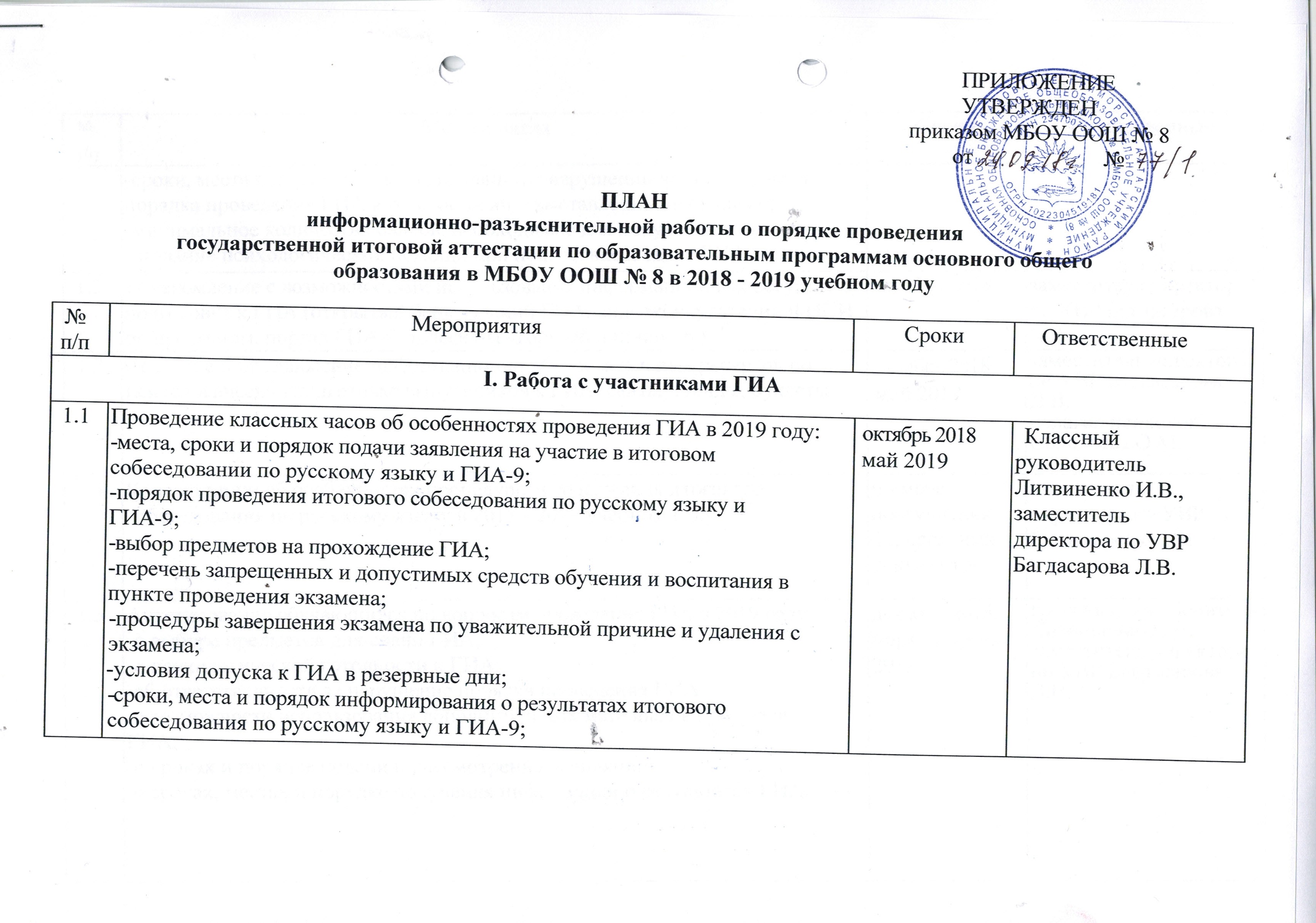 ПРИЛОЖЕНИЕк плану информационно-разъяснительной работы о порядке проведения государственной итоговой аттестации по программам основногообщего образования в  МБОУ ООШ № 8в 2018-2019 учебном годуот  24.09.2018 г. № 77/1МЕДИА-ПЛАНинформационного сопровождения государственной итоговой аттестации в  МБОУ ООШ № 8 в 2018-2019 учебном году№ п/пМероприятияСрокиОтветственные-сроки, места и порядок подачи апелляции о нарушении установленного
порядка проведения ГИА и о несогласии с выставленными баллами;-минимальное количество баллов, необходимое для получения аттестата;-оказание психологической помощи при подготовке и сдаче ГИА1.2Ознакомление с возможностями использования информационных ресурсов в подготовке к ГИА (открытый банк заданий ГИА, видеоконсультации ФИПИ по предметам, портал ГИА-9, телефоны «горячей линии» др.)октябрь 2018заместитель директора по.1.3Создание и продвижение информационно-образовательных ресурсов по психологической подготовке выпускников к ГИА: сайты, стенды, буклетыоктябрь 2018 май 2019заместитель директора по УР педагог-психолог 1.4Консультации об особенностях процедуры и содержания итогового собеседования по русскому языку в 2018 - 2019 учебном годупо мерепоступленияфедеральных документовзаместитель директора по УВР 1.5Анкетирование обучающихся по вопросам проведения ГИА в 2019 году:-о выборе предметов для сдачи ГИА;-о психологической готовности к ГИА;-об ответственности за нарушение порядка проведения ГИА;-о возможности использования дополнительных материалов при сдаче
ГИА;-о сроках и порядке подачи и рассмотрения апелляций;-о сроках, местах и порядке получения информации о результатах ГИАдекабрь 2018,март - апрель2019классный руководитель заместитель директора по УР№ п/пМероприятияМероприятияСрокиОтветственные1.6Разъяснение целей и порядка использования видеонаблюдения.Разъяснение целей и порядка использования видеонаблюдения.февральапрель 2019заместитель директора по УР1.7Проведение тематической недели «Живём интересно, сдаём ГИА честно!»Проведение тематической недели «Живём интересно, сдаём ГИА честно!»март 2019заместитель директора по УР II. Работа с родителямиII. Работа с родителямиII. Работа с родителямиII. Работа с родителямиII. Работа с родителями2.12.1 Участие в  краевых родительских собраниях  в режиме видеоконференций по вопросам: ГИА-916 ноября2018 года
18 января2019 года
17 мая2019 года1 февраля 2019 годаДиректор, классный руководитель, заместитель директора по УР 2.22.2Проведение муниципальных родительских собраний:-об особенностях проведения ГИА по обязательным предметам и
предметам по выбору в 2019 году;-об итоговом собеседовании по русскому языку как условии допуска к
ГИА-9.Декабрь2018 Март 2019Директор, классный руководитель, заместитель директора по УР № п/пМероприятияСрокиОтветственные2.3Проведение школьных родительских собраний об особенностях проведения ГИА в 2019 году:-места, сроки и порядок подачи заявления на участие в итоговом
собеседовании по русскому языку и ГИА-9;-порядок проведения итогового собеседования по русскому языку и ГИА-9;-выбор предметов на прохождение ГИА;-перечень запрещенных и допустимых средств в пункте проведения
экзамена;-процедуры завершения экзамена по уважительной причине и удаления с
экзамена;-условия допуска к ГИА в резервные дни;-сроки, места и порядок информирования о результатах итогового собеседования по русскому языку и ГИА-9;-сроки, места и порядок подачи апелляции о нарушении установленного
порядка проведения ГИА и о несогласии с выставленными баллами;-минимальное количество баллов, необходимое для получения аттестата;
-возможность получить психологическую помощь при подготовке и
сдаче ГИА;-создание особых условий при проведении ГИА для детей с ОВЗ.октябрь 2018 -август 2019директор,классный руководитель, заместитель директора по УР, педагог-психолог № п/п№ п/п№ п/пМероприятияМероприятияМероприятияМероприятияСрокиСрокиОтветственныеОтветственные2.42.42.4Индивидуальные беседы с родителями (законными представителями) обучающихся, слабо мотивированных на учебу.Индивидуальные беседы с родителями (законными представителями) обучающихся, слабо мотивированных на учебу.Индивидуальные беседы с родителями (законными представителями) обучающихся, слабо мотивированных на учебу.Индивидуальные беседы с родителями (законными представителями) обучающихся, слабо мотивированных на учебу.сентябрь 2018  апрель 2019сентябрь 2018  апрель 2019классный руководитель, заместитель директора по УР классный руководитель, заместитель директора по УР 2.52.52.5Индивидуальные консультации с родителями детей с ОВЗ, детей-инвалидов и инвалидов для создания специальных условий в ППЭ Индивидуальные консультации с родителями детей с ОВЗ, детей-инвалидов и инвалидов для создания специальных условий в ППЭ Индивидуальные консультации с родителями детей с ОВЗ, детей-инвалидов и инвалидов для создания специальных условий в ППЭ Индивидуальные консультации с родителями детей с ОВЗ, детей-инвалидов и инвалидов для создания специальных условий в ППЭ Ноябрь 2018Ноябрь 2018заместитель директора по УР заместитель директора по УР 2.62.62.6Информационно-методические встречи по разъяснению:-возможности и необходимости посещения факультативов, элективов и
курсов по выбору для успешного прохождения итоговой аттестации;-о работе телефонов «горячей линии» ГИА;-возможности и необходимости использования информационных
ресурсов по подготовке к ГИА (сайты, стенды, буклеты и т.д.);-о возможностях школьной библиотеки при подготовке обучающихся к
ГИА;-условий, создаваемых в  ППЭ для выпускников, имеющими особые
образовательные потребности ( дети с ОВЗ, дети-инвалиды)Информационно-методические встречи по разъяснению:-возможности и необходимости посещения факультативов, элективов и
курсов по выбору для успешного прохождения итоговой аттестации;-о работе телефонов «горячей линии» ГИА;-возможности и необходимости использования информационных
ресурсов по подготовке к ГИА (сайты, стенды, буклеты и т.д.);-о возможностях школьной библиотеки при подготовке обучающихся к
ГИА;-условий, создаваемых в  ППЭ для выпускников, имеющими особые
образовательные потребности ( дети с ОВЗ, дети-инвалиды)Информационно-методические встречи по разъяснению:-возможности и необходимости посещения факультативов, элективов и
курсов по выбору для успешного прохождения итоговой аттестации;-о работе телефонов «горячей линии» ГИА;-возможности и необходимости использования информационных
ресурсов по подготовке к ГИА (сайты, стенды, буклеты и т.д.);-о возможностях школьной библиотеки при подготовке обучающихся к
ГИА;-условий, создаваемых в  ППЭ для выпускников, имеющими особые
образовательные потребности ( дети с ОВЗ, дети-инвалиды)Информационно-методические встречи по разъяснению:-возможности и необходимости посещения факультативов, элективов и
курсов по выбору для успешного прохождения итоговой аттестации;-о работе телефонов «горячей линии» ГИА;-возможности и необходимости использования информационных
ресурсов по подготовке к ГИА (сайты, стенды, буклеты и т.д.);-о возможностях школьной библиотеки при подготовке обучающихся к
ГИА;-условий, создаваемых в  ППЭ для выпускников, имеющими особые
образовательные потребности ( дети с ОВЗ, дети-инвалиды)октябрь 2018 апрель 2019октябрь 2018 апрель 2019заместитель директора по УР заместитель директора по УР III. Подготовка информационного материалаIII. Подготовка информационного материалаIII. Подготовка информационного материалаIII. Подготовка информационного материалаIII. Подготовка информационного материалаIII. Подготовка информационного материалаIII. Подготовка информационного материалаIII. Подготовка информационного материалаIII. Подготовка информационного материалаIII. Подготовка информационного материалаIII. Подготовка информационного материала3.13.13.13.1Использование  в работе методических материалов по проведению информационно-разъяснительной работы с участниками ГИА и лицами, привлекаемыми к проведению ГИА ( подготовленных МОНиМП, ГБОУ ИРО КК):-рекомендации для  ответственных за организацию проведения ГИА в ОО;-рекомендации по оформлению школьных и предметных
информационных стендов в МОУО и ОО;-рекомендации по проведению классных часов с обучающимися и
родительских собраний в ОО (с приложением перечня тем);-рекомендации по оформлению информационных блоков в библиотеках
ОО;-рекомендации по работе сайтов и телефонов «горячей линии»;-рекомендации по проведению консультаций с выпускниками прошлых
лет, обучающимися и выпускниками профессиональных ОО;-рекомендации по психологическому сопровождению родителей
(законных представителей) участников ГИА, учителей - предметников,
членов ПКИспользование  в работе методических материалов по проведению информационно-разъяснительной работы с участниками ГИА и лицами, привлекаемыми к проведению ГИА ( подготовленных МОНиМП, ГБОУ ИРО КК):-рекомендации для  ответственных за организацию проведения ГИА в ОО;-рекомендации по оформлению школьных и предметных
информационных стендов в МОУО и ОО;-рекомендации по проведению классных часов с обучающимися и
родительских собраний в ОО (с приложением перечня тем);-рекомендации по оформлению информационных блоков в библиотеках
ОО;-рекомендации по работе сайтов и телефонов «горячей линии»;-рекомендации по проведению консультаций с выпускниками прошлых
лет, обучающимися и выпускниками профессиональных ОО;-рекомендации по психологическому сопровождению родителей
(законных представителей) участников ГИА, учителей - предметников,
членов ПКИспользование  в работе методических материалов по проведению информационно-разъяснительной работы с участниками ГИА и лицами, привлекаемыми к проведению ГИА ( подготовленных МОНиМП, ГБОУ ИРО КК):-рекомендации для  ответственных за организацию проведения ГИА в ОО;-рекомендации по оформлению школьных и предметных
информационных стендов в МОУО и ОО;-рекомендации по проведению классных часов с обучающимися и
родительских собраний в ОО (с приложением перечня тем);-рекомендации по оформлению информационных блоков в библиотеках
ОО;-рекомендации по работе сайтов и телефонов «горячей линии»;-рекомендации по проведению консультаций с выпускниками прошлых
лет, обучающимися и выпускниками профессиональных ОО;-рекомендации по психологическому сопровождению родителей
(законных представителей) участников ГИА, учителей - предметников,
членов ПКИспользование  в работе методических материалов по проведению информационно-разъяснительной работы с участниками ГИА и лицами, привлекаемыми к проведению ГИА ( подготовленных МОНиМП, ГБОУ ИРО КК):-рекомендации для  ответственных за организацию проведения ГИА в ОО;-рекомендации по оформлению школьных и предметных
информационных стендов в МОУО и ОО;-рекомендации по проведению классных часов с обучающимися и
родительских собраний в ОО (с приложением перечня тем);-рекомендации по оформлению информационных блоков в библиотеках
ОО;-рекомендации по работе сайтов и телефонов «горячей линии»;-рекомендации по проведению консультаций с выпускниками прошлых
лет, обучающимися и выпускниками профессиональных ОО;-рекомендации по психологическому сопровождению родителей
(законных представителей) участников ГИА, учителей - предметников,
членов ПКоктябрь 2018май  2019заместитель директора по УР заместитель директора по УР 3.23.2Использование в работе информационных листовок для участников ГИА и их родителей (подготовленных МОНиМП) по вопросам:-основные этапы и сроки подготовки к ГИА («Календарь важных дат»);-права и обязанности участников экзаменов;-особенности проведения ГИА в 2019 году;-источники информации для самостоятельной подготовки к ГИА;-о местах, сроках подачи и рассмотрения апелляций участников ГИАИспользование в работе информационных листовок для участников ГИА и их родителей (подготовленных МОНиМП) по вопросам:-основные этапы и сроки подготовки к ГИА («Календарь важных дат»);-права и обязанности участников экзаменов;-особенности проведения ГИА в 2019 году;-источники информации для самостоятельной подготовки к ГИА;-о местах, сроках подачи и рассмотрения апелляций участников ГИАИспользование в работе информационных листовок для участников ГИА и их родителей (подготовленных МОНиМП) по вопросам:-основные этапы и сроки подготовки к ГИА («Календарь важных дат»);-права и обязанности участников экзаменов;-особенности проведения ГИА в 2019 году;-источники информации для самостоятельной подготовки к ГИА;-о местах, сроках подачи и рассмотрения апелляций участников ГИАИспользование в работе информационных листовок для участников ГИА и их родителей (подготовленных МОНиМП) по вопросам:-основные этапы и сроки подготовки к ГИА («Календарь важных дат»);-права и обязанности участников экзаменов;-особенности проведения ГИА в 2019 году;-источники информации для самостоятельной подготовки к ГИА;-о местах, сроках подачи и рассмотрения апелляций участников ГИАоктябрь декабрь 2018октябрь декабрь 2018октябрь декабрь 2018заместитель директора по УР заместитель директора по УР 3.33.3Использование в работе  методических рекомендаций (подготовленных ГБОУ ИРО КК) по психологической подготовке выпускников по вопросам формирования благоприятного информационного пространства, с целью профилактики негативного отношения к ГИА и формированию осознанного подхода обучающихся к учёбеИспользование в работе  методических рекомендаций (подготовленных ГБОУ ИРО КК) по психологической подготовке выпускников по вопросам формирования благоприятного информационного пространства, с целью профилактики негативного отношения к ГИА и формированию осознанного подхода обучающихся к учёбеИспользование в работе  методических рекомендаций (подготовленных ГБОУ ИРО КК) по психологической подготовке выпускников по вопросам формирования благоприятного информационного пространства, с целью профилактики негативного отношения к ГИА и формированию осознанного подхода обучающихся к учёбеИспользование в работе  методических рекомендаций (подготовленных ГБОУ ИРО КК) по психологической подготовке выпускников по вопросам формирования благоприятного информационного пространства, с целью профилактики негативного отношения к ГИА и формированию осознанного подхода обучающихся к учёбеноябрь 2018январь 2019ноябрь 2018январь 2019ноябрь 2018январь 2019заместитель директора по УР заместитель директора по УР 3.43.4Разработка опросных материалов о проведении анализа информированности участников ГИА и их родителей (законных представителей) об особенностях проведения ГИА-9 в 2019 году.Разработка опросных материалов о проведении анализа информированности участников ГИА и их родителей (законных представителей) об особенностях проведения ГИА-9 в 2019 году.Разработка опросных материалов о проведении анализа информированности участников ГИА и их родителей (законных представителей) об особенностях проведения ГИА-9 в 2019 году.Разработка опросных материалов о проведении анализа информированности участников ГИА и их родителей (законных представителей) об особенностях проведения ГИА-9 в 2019 году.октябрь 2018;февраль март 2019октябрь 2018;февраль март 2019октябрь 2018;февраль март 2019заместитель директора по УР заместитель директора по УР 3.53.5Подготовка   методических рекомендаций (подготовленных  РМО психологов) по психологической подготовке выпускников по вопросам формирования благоприятного информационного пространства, с целью  снятия психологического напряжения в период подготовки к ГИАПодготовка   методических рекомендаций (подготовленных  РМО психологов) по психологической подготовке выпускников по вопросам формирования благоприятного информационного пространства, с целью  снятия психологического напряжения в период подготовки к ГИАПодготовка   методических рекомендаций (подготовленных  РМО психологов) по психологической подготовке выпускников по вопросам формирования благоприятного информационного пространства, с целью  снятия психологического напряжения в период подготовки к ГИАПодготовка   методических рекомендаций (подготовленных  РМО психологов) по психологической подготовке выпускников по вопросам формирования благоприятного информационного пространства, с целью  снятия психологического напряжения в период подготовки к ГИАоктябрь 2018;февраль март 2019октябрь 2018;февраль март 2019октябрь 2018;февраль март 2019заместитель директора по УР педагог-психолог заместитель директора по УР педагог-психолог IV. Работа в образовательной организацииIV. Работа в образовательной организацииIV. Работа в образовательной организацииIV. Работа в образовательной организацииIV. Работа в образовательной организацииIV. Работа в образовательной организацииIV. Работа в образовательной организацииIV. Работа в образовательной организацииIV. Работа в образовательной организацииIV. Работа в образовательной организацииIV. Работа в образовательной организации4.1Подготовка и своевременное обновление информационных ресурсов (сайтов, страниц в социальных сетях, стендов, в т.ч. в библиотеках) по вопросам организации и проведения ГИА в 2019 году: -о процедуре проведения ГИА в 2019 году:-сроки подачи заявления и места регистрации на сдачу ГИА,сроки и места проведения ГИА,сроки, места и порядок подачи и рассмотрения апелляций, сроки, места и порядок информирования о результатах ГИА;-об изменениях содержания КИМ по учебным предметам;-о работе телефонов «горячей линии»;-об особенностях процедуры и содержания итогового собеседования
по русскому языку в 2018 - 2019 учебном году;-о работе школьной библиотеки с участниками ГИА и их родителями
(законными представителями);-о психологической подготовке выпускников и всех лиц,
привлекаемых к проведению ГИАПодготовка и своевременное обновление информационных ресурсов (сайтов, страниц в социальных сетях, стендов, в т.ч. в библиотеках) по вопросам организации и проведения ГИА в 2019 году: -о процедуре проведения ГИА в 2019 году:-сроки подачи заявления и места регистрации на сдачу ГИА,сроки и места проведения ГИА,сроки, места и порядок подачи и рассмотрения апелляций, сроки, места и порядок информирования о результатах ГИА;-об изменениях содержания КИМ по учебным предметам;-о работе телефонов «горячей линии»;-об особенностях процедуры и содержания итогового собеседования
по русскому языку в 2018 - 2019 учебном году;-о работе школьной библиотеки с участниками ГИА и их родителями
(законными представителями);-о психологической подготовке выпускников и всех лиц,
привлекаемых к проведению ГИАПодготовка и своевременное обновление информационных ресурсов (сайтов, страниц в социальных сетях, стендов, в т.ч. в библиотеках) по вопросам организации и проведения ГИА в 2019 году: -о процедуре проведения ГИА в 2019 году:-сроки подачи заявления и места регистрации на сдачу ГИА,сроки и места проведения ГИА,сроки, места и порядок подачи и рассмотрения апелляций, сроки, места и порядок информирования о результатах ГИА;-об изменениях содержания КИМ по учебным предметам;-о работе телефонов «горячей линии»;-об особенностях процедуры и содержания итогового собеседования
по русскому языку в 2018 - 2019 учебном году;-о работе школьной библиотеки с участниками ГИА и их родителями
(законными представителями);-о психологической подготовке выпускников и всех лиц,
привлекаемых к проведению ГИАПодготовка и своевременное обновление информационных ресурсов (сайтов, страниц в социальных сетях, стендов, в т.ч. в библиотеках) по вопросам организации и проведения ГИА в 2019 году: -о процедуре проведения ГИА в 2019 году:-сроки подачи заявления и места регистрации на сдачу ГИА,сроки и места проведения ГИА,сроки, места и порядок подачи и рассмотрения апелляций, сроки, места и порядок информирования о результатах ГИА;-об изменениях содержания КИМ по учебным предметам;-о работе телефонов «горячей линии»;-об особенностях процедуры и содержания итогового собеседования
по русскому языку в 2018 - 2019 учебном году;-о работе школьной библиотеки с участниками ГИА и их родителями
(законными представителями);-о психологической подготовке выпускников и всех лиц,
привлекаемых к проведению ГИАв сроки,установленныефедеральнымидокументами постояннов сроки,установленныефедеральнымидокументами постояннов сроки,установленныефедеральнымидокументами постояннов сроки,установленныефедеральнымидокументами постояннозаместитель директора по УР заместитель директора по УР 4.2Систематизация нормативных и распорядительных документов, методических материаловСистематизация нормативных и распорядительных документов, методических материаловСистематизация нормативных и распорядительных документов, методических материаловСистематизация нормативных и распорядительных документов, методических материаловпо мере публикациипо мере публикациипо мере публикациипо мере публикациизаместитель директора по УР.заместитель директора по УР.4.3Проведение тематических совещаний и заседаний школьных методических объединений учителей-предметников по вопросам подготовки к итоговой аттестации в 2019 году, в том числе об особенностях КИМ и демоверсий ФИПИ 2019 года.Проведение тематических совещаний и заседаний школьных методических объединений учителей-предметников по вопросам подготовки к итоговой аттестации в 2019 году, в том числе об особенностях КИМ и демоверсий ФИПИ 2019 года.Проведение тематических совещаний и заседаний школьных методических объединений учителей-предметников по вопросам подготовки к итоговой аттестации в 2019 году, в том числе об особенностях КИМ и демоверсий ФИПИ 2019 года.Проведение тематических совещаний и заседаний школьных методических объединений учителей-предметников по вопросам подготовки к итоговой аттестации в 2019 году, в том числе об особенностях КИМ и демоверсий ФИПИ 2019 года.Сентябрьноябрь 2018Сентябрьноябрь 2018Сентябрьноябрь 2018Сентябрьноябрь 2018заместитель директора по УР заместитель директора по УР 4.4Организация работы библиотек ОО в качестве ресурсно-информационного центра по подготовке к ГИА, предоставление доступа к сети ИнтернетОрганизация работы библиотек ОО в качестве ресурсно-информационного центра по подготовке к ГИА, предоставление доступа к сети ИнтернетОрганизация работы библиотек ОО в качестве ресурсно-информационного центра по подготовке к ГИА, предоставление доступа к сети ИнтернетОрганизация работы библиотек ОО в качестве ресурсно-информационного центра по подготовке к ГИА, предоставление доступа к сети Интернетсентябрь 2018  май 2019сентябрь 2018  май 2019сентябрь 2018  май 2019сентябрь 2018  май 2019заместитель директора по УР библиотекарь заместитель директора по УР библиотекарь 4.5Контроль за проведением работы с обучающимися по демоверсиям ФИПИ 2019 годаКонтроль за проведением работы с обучающимися по демоверсиям ФИПИ 2019 годаКонтроль за проведением работы с обучающимися по демоверсиям ФИПИ 2019 годаКонтроль за проведением работы с обучающимися по демоверсиям ФИПИ 2019 годаоктябрь 2018 май 2019октябрь 2018 май 2019октябрь 2018 май 2019октябрь 2018 май 2019заместитель директора по УР.заместитель директора по УР.4.64.64.64.6Анализ эффективности информационно-разъяснительной работы в ОО;Анализ эффективности информационно-разъяснительной работы в ОО;Анализ эффективности информационно-разъяснительной работы в ОО;Анализ эффективности информационно-разъяснительной работы в ОО;Ноябрь декабрь 2018заместитель директора по УР заместитель директора по УР 4.74.74.74.7Анализ информированности участников ГИА 2019 года и их родителей (законных представителей) об особенностях проведения ГИА в ППЭ (результаты анкетирования)Анализ информированности участников ГИА 2019 года и их родителей (законных представителей) об особенностях проведения ГИА в ППЭ (результаты анкетирования)Анализ информированности участников ГИА 2019 года и их родителей (законных представителей) об особенностях проведения ГИА в ППЭ (результаты анкетирования)Анализ информированности участников ГИА 2019 года и их родителей (законных представителей) об особенностях проведения ГИА в ППЭ (результаты анкетирования)январь - апрель 2019заместитель директора по УР заместитель директора по УР 4.84.84.84.8Проведение совещаний с учителями-предметниками ОО по итогам анализа эффективности проведенной информационно-разъяснительной работы с выпускниками 9, их родителями (законными представителями)Проведение совещаний с учителями-предметниками ОО по итогам анализа эффективности проведенной информационно-разъяснительной работы с выпускниками 9, их родителями (законными представителями)Проведение совещаний с учителями-предметниками ОО по итогам анализа эффективности проведенной информационно-разъяснительной работы с выпускниками 9, их родителями (законными представителями)Проведение совещаний с учителями-предметниками ОО по итогам анализа эффективности проведенной информационно-разъяснительной работы с выпускниками 9, их родителями (законными представителями)январь - апрель 2019заместитель директора по УР.заместитель директора по УР.4.94.94.94.9Организация работы школьного психолога с детьми с ОВЗ, детьми-инвалидами и инвалидами в рамках подготовки к ГИАОрганизация работы школьного психолога с детьми с ОВЗ, детьми-инвалидами и инвалидами в рамках подготовки к ГИАОрганизация работы школьного психолога с детьми с ОВЗ, детьми-инвалидами и инвалидами в рамках подготовки к ГИАОрганизация работы школьного психолога с детьми с ОВЗ, детьми-инвалидами и инвалидами в рамках подготовки к ГИАВ течение годазаместитель директора по УР педагог-психолог заместитель директора по УР педагог-психолог V.  Медиа-план информационного сопровождения ГИАV.  Медиа-план информационного сопровождения ГИАV.  Медиа-план информационного сопровождения ГИАV.  Медиа-план информационного сопровождения ГИАV.  Медиа-план информационного сопровождения ГИАV.  Медиа-план информационного сопровождения ГИАV.  Медиа-план информационного сопровождения ГИАV.  Медиа-план информационного сопровождения ГИАV.  Медиа-план информационного сопровождения ГИАV.  Медиа-план информационного сопровождения ГИАV.  Медиа-план информационного сопровождения ГИА5.15.15.1Публикация на сайтах информации для участников ГИА, их родителей (законных представителей) и лиц, привлекаемых к проведению ГИАПубликация на сайтах информации для участников ГИА, их родителей (законных представителей) и лиц, привлекаемых к проведению ГИАПубликация на сайтах информации для участников ГИА, их родителей (законных представителей) и лиц, привлекаемых к проведению ГИАПубликация на сайтах информации для участников ГИА, их родителей (законных представителей) и лиц, привлекаемых к проведению ГИАв соответствии с медиа-планомв соответствии с медиа-планомв соответствии с медиа-планомзаместитель директора по УР № п/п№ п/пТемаФорматФорматФорматДата проведенияДата проведенияОтветственныеОтветственныеОтветственныеУчастникиУчастникиУчастникиУчастникиУчастники1. Конференции, прямые эфиры, вебинары1. Конференции, прямые эфиры, вебинары1. Конференции, прямые эфиры, вебинары1. Конференции, прямые эфиры, вебинары1. Конференции, прямые эфиры, вебинары1. Конференции, прямые эфиры, вебинары1. Конференции, прямые эфиры, вебинары1. Конференции, прямые эфиры, вебинары1. Конференции, прямые эфиры, вебинары1. Конференции, прямые эфиры, вебинары1. Конференции, прямые эфиры, вебинары1. Конференции, прямые эфиры, вебинары1. Конференции, прямые эфиры, вебинары1. Конференции, прямые эфиры, вебинары1. Конференции, прямые эфиры, вебинары1. Конференции, прямые эфиры, вебинары1.11.1Участие в краевом родительском собрании для родителей выпускников 9-х классов: актуальные вопросы подготовки к ГИА-9видеоконференциявидеоконференциявидеоконференция1 февраля 2019 года1 февраля 2019 годазаместитель директора по УВР Багдасарова Л.В.заместитель директора по УВР Багдасарова Л.В.заместитель директора по УВР Багдасарова Л.В.родители(законныепредставители),представителиобщественностиродители(законныепредставители),представителиобщественностиродители(законныепредставители),представителиобщественностиродители(законныепредставители),представителиобщественностиродители(законныепредставители),представителиобщественности2.     Публикации на сайте образовательного учреждения2.     Публикации на сайте образовательного учреждения2.     Публикации на сайте образовательного учреждения2.     Публикации на сайте образовательного учреждения2.     Публикации на сайте образовательного учреждения2.     Публикации на сайте образовательного учреждения2.     Публикации на сайте образовательного учреждения2.     Публикации на сайте образовательного учреждения2.     Публикации на сайте образовательного учреждения2.     Публикации на сайте образовательного учреждения2.     Публикации на сайте образовательного учреждения2.     Публикации на сайте образовательного учреждения2.     Публикации на сайте образовательного учреждения2.     Публикации на сайте образовательного учреждения2.     Публикации на сайте образовательного учреждения2.1. -готовимся к итоговому собеседованию по русскому языку:- о сроках проведения, местах и порядке подачи заявления на участие в итоговом собеседовании (до 30 декабря 2018 года, для повторной сдачи итогового собеседования: 30 января и 26 марта 2019 года)-организация и проведение пробных экзаменов для выпускников 9 –х классов-  подай заявление на ГИА-9 вовремя: сроки подачи и места приема -готовимся к итоговому собеседованию по русскому языку:- о сроках проведения, местах и порядке подачи заявления на участие в итоговом собеседовании (до 30 декабря 2018 года, для повторной сдачи итогового собеседования: 30 января и 26 марта 2019 года)-организация и проведение пробных экзаменов для выпускников 9 –х классов-  подай заявление на ГИА-9 вовремя: сроки подачи и места приема -готовимся к итоговому собеседованию по русскому языку:- о сроках проведения, местах и порядке подачи заявления на участие в итоговом собеседовании (до 30 декабря 2018 года, для повторной сдачи итогового собеседования: 30 января и 26 марта 2019 года)-организация и проведение пробных экзаменов для выпускников 9 –х классов-  подай заявление на ГИА-9 вовремя: сроки подачи и места приемапубликация на сайтепубликация на сайтедекабрь 2018декабрь 2018декабрь 2018заместитель директора по УВР Багдасарова Л.В.заместитель директора по УВР Багдасарова Л.В.заместитель директора по УВР Багдасарова Л.В.выпускники9 класса,родители(законныепредставители)выпускники9 класса,родители(законныепредставители)2.2. - о  сроках, местах и порядке информирования о результатах итогового собеседования по русскому языку-сроки проведения ГИА-9 в 2019 году-что такое аппеляция.... - о  сроках, местах и порядке информирования о результатах итогового собеседования по русскому языку-сроки проведения ГИА-9 в 2019 году-что такое аппеляция.... - о  сроках, местах и порядке информирования о результатах итогового собеседования по русскому языку-сроки проведения ГИА-9 в 2019 году-что такое аппеляция....публикация на сайтепубликация на сайтеянварь 2019январь 2019январь 2019заместитель директора по УВР Багдасарова Л.В.заместитель директора по УВР Багдасарова Л.В.заместитель директора по УВР Багдасарова Л.В.выпускники9 класса,родители(законныепредставителивыпускники9 класса,родители(законныепредставители2.3. -принимай решение: 1 марта выбор предметов на ГИА-9 заканчивается! -как стать общественным наблюдателем (информационные листовки)-о дополнительном сроке проведения итогового собеседования по русскому языку (13 марта и 6 мая 2019 года) -принимай решение: 1 марта выбор предметов на ГИА-9 заканчивается! -как стать общественным наблюдателем (информационные листовки)-о дополнительном сроке проведения итогового собеседования по русскому языку (13 марта и 6 мая 2019 года) -принимай решение: 1 марта выбор предметов на ГИА-9 заканчивается! -как стать общественным наблюдателем (информационные листовки)-о дополнительном сроке проведения итогового собеседования по русскому языку (13 марта и 6 мая 2019 года)публикация на сайтепубликация на сайтефевраль 2019февраль 2019февраль 2019заместитель директора по УВР Багдасарова Л.В.заместитель директора по УВР Багдасарова Л.В.заместитель директора по УВР Багдасарова Л.В.выпускники9 класса,родители(законныепредставителивыпускники9 класса,родители(законныепредставители2.4.-о сроках, местах и порядке информирования о результатах ГИА-9 (досрочный период) - о начале досрочного периода проведения ГИА-9 в 2019 году- ГИА : знания решают все!-о сроках, местах и порядке информирования о результатах ГИА-9 (досрочный период) - о начале досрочного периода проведения ГИА-9 в 2019 году- ГИА : знания решают все!-о сроках, местах и порядке информирования о результатах ГИА-9 (досрочный период) - о начале досрочного периода проведения ГИА-9 в 2019 году- ГИА : знания решают все!публикация на сайтепубликация на сайтемарт 2019март 2019март 2019заместитель директора по УВР Багдасарова Л.В.заместитель директора по УВР Багдасарова Л.В.заместитель директора по УВР Багдасарова Л.В.выпускники9 класса,родители(законныепредставителивыпускники9 класса,родители(законныепредставители2.5- апелляция: о сроках, местах, порядке подачи и ее рассмотрения (ГИА-9 основной период)  -о  сроках, местах и порядке информирования о результатах ГИА-9 (основной период)- апелляция: о сроках, местах, порядке подачи и ее рассмотрения (ГИА-9 основной период)  -о  сроках, местах и порядке информирования о результатах ГИА-9 (основной период)- апелляция: о сроках, местах, порядке подачи и ее рассмотрения (ГИА-9 основной период)  -о  сроках, местах и порядке информирования о результатах ГИА-9 (основной период)публикация на сайтепубликация на сайтеапрель 2018апрель 2018апрель 2018заместитель директора по УВР Багдасарова Л.В.заместитель директора по УВР Багдасарова Л.В.заместитель директора по УВР Багдасарова Л.В.выпускники9 класса,родители(законныепредставителивыпускники9 класса,родители(законныепредставители2.6.- о  работе телефонов «горячей линии» по вопросам проведения ГИА-9 в 2019 году-о начале основного периода- вести с ППЭ…- о  работе телефонов «горячей линии» по вопросам проведения ГИА-9 в 2019 году-о начале основного периода- вести с ППЭ…- о  работе телефонов «горячей линии» по вопросам проведения ГИА-9 в 2019 году-о начале основного периода- вести с ППЭ…- о  работе телефонов «горячей линии» по вопросам проведения ГИА-9 в 2019 году-о начале основного периода- вести с ППЭ…публикация на сайте публикация на сайте май 2019май 2019май 2019заместитель директора по УВР Багдасарова Л.В.заместитель директора по УВР Багдасарова Л.В.обучающиеся,родители(законныепредставители),представителиобщественности2.10- апелляция: о сроках, местах, порядке подачи и ее рассмотрения (ГИА-9 дополнительный период)- о сроках, местах и порядке информирования о результатах ГИА-9 (дополнительный период)- апелляция: о сроках, местах, порядке подачи и ее рассмотрения (ГИА-9 дополнительный период)- о сроках, местах и порядке информирования о результатах ГИА-9 (дополнительный период)- апелляция: о сроках, местах, порядке подачи и ее рассмотрения (ГИА-9 дополнительный период)- о сроках, местах и порядке информирования о результатах ГИА-9 (дополнительный период)- апелляция: о сроках, местах, порядке подачи и ее рассмотрения (ГИА-9 дополнительный период)- о сроках, местах и порядке информирования о результатах ГИА-9 (дополнительный период)публикация на сайте публикация на сайте Июнь 2019Июнь 2019Июнь 2019заместитель директора по УВР Багдасарова Л.В.заместитель директора по УВР Багдасарова Л.В.обучающиеся,родители(законныепредставители),представителиобщественности